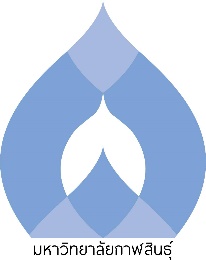 บัณฑิตศึกษา  คณะเทคโนโลยีการเกษตรมหาวิทยาลัยกาฬสินธุ์ แบบขออนุมัติสอบวิทยานิพนธ์.............................................ชื่อนักศึกษา …………………………………………… รหัสนักศึกษา ……………………………………………นักศึกษาหลักสูตรวิทยาศาสตรมหาบัณฑิต สาขาวิชา……………………………………………	 ภาคปกติ	 ภาคสมทบ	ตามที่ข้าพเจ้าได้รับอนุมัติให้ทำวิทยานิพนธ์ได้ตั้งแต่ วันที่ …….. เดือน …………………….. พ.ศ. ………. ขณะนี้ข้าพเจ้าได้เขียนวิทยานิพนธ์ฉบับสมบูรณ์เสร็จแล้ว  จึงมีความประสงค์ขออนุมัติสอบวิทยานิพนธ์โดยได้ส่งเอกสาร ดังนี้		  วิทยานิพนธ์ จำนวน 5 เล่ม	  Transcript 1	ฉบับ		  ผลการสอบวัดคุณสมบัติ		  ใบเสร็จรับเงินค่าธรรมเนียมสอบวิทยานิพนธ์ผลการสอบภาษาอังกฤษ		สำเนาเอกสารตีพิมพ์หรือที่ประชุมวิชาการที่มี Proceedingแบบตอบรับให้นำเสนอผลงาน	ประวัติประธานกรรมการสอบวิทยานิพนธ์	ลงชื่อ.................................................................นักศึกษา    							                  (.....................................)                                                                          วันที่...........เดือน.....................................พ.ศ...................1.  ความเห็นของคณะกรรมการควบคุมวิทยานิพนธ์	  อนุมัติ	  ไม่อนุมัติ			ลงชื่อ....................................................................อาจารย์ที่ปรึกษาวิทยานิพนธ์หลัก			     	     (………………………………)			ลงชื่อ....................................................................อาจารย์ที่ปรึกษาวิทยานิพนธ์ร่วม			     	     (………………………………)			ลงชื่อ....................................................................อาจารย์ที่ปรึกษาวิทยานิพนธ์ร่วม			     	     (………………………………)2. ความเห็นของประธานกรรมการบริหารหลักสูตรเห็นควรอนุมัติให้สอบวิทยานิพนธ์ได้ ในวันที่ …….. เดือน …………………….. พ.ศ. ………. เวลา ....................... น. ณ ................................................................................... คณะเทคโนโลยีการเกษตรและขอแต่งตั้งกรรมการสอบ  ดังนี้ (3 – 4 คน)1)....................................................................ประธานกรรมการ			           (……………………………………)			2)....................................................................กรรมการสอบ			           (……………………………………)			3)....................................................................กรรมการสอบ			           (……………………………………)4)....................................................................กรรมการและเลขานุการ			           (……………………………………)ลงชื่อ.........................................................................(..........................................)ประธานกรรมการบริหารหลักสูตรวันที่ …….. เดือน …………………….. พ.ศ. ……….3.  ความเห็นของงานบริการการศึกษาและวิจัย	  ควรอนุมัติ		 ไม่ควรอนุมัติ  เนื่องจาก......................................................................................................................................................................................................................................................................................................................................................................................................................................................................................................................................................................................................................................................    ลงชื่อ.........................................................................(...........................................................)รองคณบดี งานบริการการศึกษาและวิจัยวันที่...........เดือน.....................................พ.ศ..................4.  ความเห็นคณบดี	  ควรอนุมัติ		 ไม่ควรอนุมัติ  เนื่องจาก......................................................................................................................................................................................................................................................................................................................................................................................................................................................................................................................................................................................................................................................    ลงชื่อ.........................................................................(............................................................)คณบดีคณะเทคโนโลยีการเกษตรวันที่...........เดือน.....................................พ.ศ..................หมายเหตุ  อาจารย์ผู้สอบวิทยานิพนธ์ ต้องประกอบด้วยอาจารย์ประจำหลักสูตรและผู้ทรงคุณวุฒิภายนอกสถาบัน รวมไม่น้อยกว่า 3 คน ทั้งนี้ ประธานกรรมการสอบต้องไม่เป็นอาจารย์ที่ปรึกษาวิทยานิพนธ์หลักหรืออาจารย์ที่ปรึกษาวิทยานิพนธ์ร่วม โดยอาจารย์สอบวิทยานิพนธ์ต้องมีคุณวุฒิ คุณสมบัติ และผลงานทางวิชาการดังนี้ กรณีอาจารย์ประจำหลักสูตร ต้องมีคุณวุฒิปริญญาเอกหรือเทียบเท่าหรือขั้นต่ำปริญญาโทหรือเทียบเท่าที่มีตำแหน่งรองศาสตราจารย์ และมีผลงานทางวิชาการที่ไม่ใช่ส่วนหนึ่งของการศึกษาเพื่อรับปริญญา และเป็นผลงานทางวิชาการที่ได้รับการเผยแพร่ตามหลักเกณฑ์ที่กำหนดในการพิจารณาแต่งตั้งให้บุคคลดำรงตำแหน่งทางวิชาการอย่างน้อย ๓ รายการ ในรอบ ๕ ปีย้อนหลัง โดยอย่างน้อย ๑ รายการต้องเป็นผลงานวิจัย กรณีผู้ทรงคุณวุฒิภายนอก ต้องมีคุณวุฒิปริญญาเอกหรือเทียบเท่าและมีผลงานทางวิชาการที่ได้รับการตีพิมพ์เผยแพร่ในวารสารที่มีชื่ออยู่ในฐานข้อมูลที่เป็นที่ยอมรับในระดับชาติ ซึ่งตรงหรือสัมพันธ์กับหัวข้อวิทยานิพนธ์หรือการค้นคว้าอิสระ ไม่น้อยกว่า 10 เรื่อง กรณีผู้ทรงคุณวุฒิภายนอกที่ไม่มีคุณวุฒิและผลงานทางวิชาการ ตามที่กำหนดข้างต้น ผู้ทรงคุณวุฒิภายนอกจะต้องเป็นผู้มีความรู้ความเชี่ยวชาญและประสบการณ์สูงเป็นที่ยอมรับ ซึ่งตรงหรือสัมพันธ์กับหัวข้อวิทยานิพนธ์ หรือการค้นคว้าอิสระ โดยผ่านความเห็นชอบจากสภาสถาบันอุดมศึกษาแห่งนั้น และแจ้งคณะกรรมการการอุดมศึกษารับทราบ3. นักศึกษามีสิทธิ์เสนอขอสอบวิทยานิพนธ์ได้หลังจากได้รับอนุมัติให้ทำวิทยานิพนธ์ได้ไม่น้อยกว่า 120 วัน